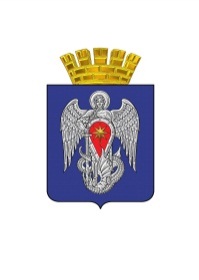 АДМИНИСТРАЦИЯ ГОРОДСКОГО ОКРУГА ГОРОД МИХАЙЛОВКАВОЛГОГРАДСКОЙ ОБЛАСТИПОСТАНОВЛЕНИЕот  18 февраля 2019 г.                        № 434Об определении даты рейтингового голосования по проектам благоустройства общественных территорий городского округа город Михайловка Волгоградской области, подлежащих благоустройству в первоочередном порядке в соответствии с муниципальной программой «Формирование современной городской среды городского округа город Михайловка Волгоградской области на 2018-2022 годы»В целях реализации Федерального закона от 06.10.2003  № 131-ФЗ «Об общих принципах организации местного самоуправления в Российской Федерации», постановления Правительства Российской Федерации от 10.02.2017 № 169 «Об утверждении правил предоставления и распределения субсидий из федерального бюджета бюджетам субъектов Российской Федерации на поддержку государственных программ субъектов Российской Федерации и муниципальных программ формирования современной городской среды», постановления администрации городского округа город Михайловка Волгоградской области от 12.02.2019 № 378 «Об утверждении Порядка организации и проведения рейтингового голосования по проектам благоустройства общественных территорий, подлежащих благоустройству в первоочередном порядке  в соответствии с муниципальной программой «Формирование современной городской среды городского округа город Михайловка Волгоградской области на 2018-2022 годы», руководствуясь Уставом городского округа город Михайловка Волгоградской области, администрация городского округа город Михайловка Волгоградской области   п о с т а н о в л я е т:1. Определить дату проведения рейтингового голосования по проектам благоустройства общественных территорий городского округа город Михайловка Волгоградской области, подлежащих благоустройству в первоочередном порядке в соответствии с муниципальной программой «Формирование современной городской среды городского округа город Михайловка Волгоградской области на 2018-2022 годы» (далее -Общественные территории) - 27  февраля 2019 года с 08.00 часов до 19.00 часов. 2. Определить форму рейтингового голосования по проектам благоустройства Общественных территорий  – очная.3. Определить места проведения рейтингового голосования по проектам благоустройства Общественных территорий, согласно приложению 1 к настоящему постановлению. 4. Определить перечень общественных территорий, в отношении которых будет проводиться рейтинговое голосование, согласно приложению 2 к настоящему постановлению.5. Утвердить порядок определения победителя по итогам рейтингового голосования по проектам благоустройства Общественных территорий, согласно приложению 3 к настоящему постановлению.6. Возложить на общественную комиссию для организации общественного обсуждения проекта муниципальной программы «Формирование современной городской среды городского округа город Михайловка Волгоградской области на 2018-2022 годы», проведения оценки предложений заинтересованных лиц, а так же для осуществления контроля хода реализации программы, организацию, обеспечение и оформление результатов рейтингового голосования по отбору Общественных территорий.7. Утвердить форму итогового протокола территориальной счетной комиссии о результатах рейтингового голосования по проектам благоустройства Общественных территорий, согласно   приложению 4 к настоящему постановлению.8. Утвердить форму итогового протокола общественной комиссии об итогах рейтингового голосования по проектам благоустройства Общественных территорий, согласно приложению 5 к настоящему постановлению.9. Утвердить форму бюллетеня для рейтингового голосования по проектам благоустройства Общественных территорий, согласно  приложению 6 к настоящему постановлению.10.Настоящее постановление подлежит официальному опубликованию. 11. Контроль исполнения настоящего постановления возложить на заместителя главы городского округа по жилищно-коммунальному хозяйству Ю.Д. Кокина. Вр.и.о. главы городского округа	                                              О.Ю. ДьяковаМеста проведения рейтингового голосования по проектам благоустройства общественных территорий городского округа город Михайловка Волгоградской области, подлежащих благоустройству в первоочередном порядке в соответствии с муниципальной программой «Формирование современной городской среды городского округа город Михайловка Волгоградской области на 2018-2022 годы»Начальник общего отдела                                                Е.И. АболонинаПереченьобщественных территорий городского округа город Михайловка Волгоградской области, подлежащих благоустройству в первоочередном порядке в соответствии с муниципальной программой «Формирование современной городской среды городского округа город Михайловка Волгоградской области на 2018-2022 годы»Начальник общего отдела                                                Е.И. АболонинаПорядок определения победителя рейтингового голосования, по проектам благоустройства общественных территорий городского округа город Михайловка Волгоградской области, подлежащих благоустройству в первоочередном порядке в соответствии с муниципальной программой «Формирование современной городской среды городского округа город Михайловка Волгоградской области на 2018-2022 годы»1. По итогам рейтингового голосования присваиваются порядковые номера.2. Первое место по итогам проведения рейтингового голосования присуждается общественной территории, набравшей наибольшее количество голосов.3. В случае если общественные территории набрали равное количество голосов, то победитель определяется открытым голосованием членов территориальной счетной комиссии. Решение территориальной счетной комиссии считается принятым, если за него проголосовало большинство присутствующих членов комиссии. При равенстве голосов решающим является голос председательствующего на данной комиссии.4. Последующие места присваиваются общественным территориям по количеству отданных голосов за каждую общественную территорию.Начальник общего отдела                                                Е.И. АболонинаПРИЛОЖЕНИЕ 4 к постановлению администрациигородского округа город МихайловкаВолгоградской области от 18.02.2019  №  434Формаитогового протокола территориальной счетной комиссии о результатах рейтингового голосования по проектам благоустройства общественных территорий городского округа город Михайловка Волгоградской области, подлежащих благоустройству в первоочередном порядке в соответствии с муниципальной программой «Формирование современной городской среды городского округа город Михайловка Волгоградской области на 2018-2022 годы»Экземпляр № ______Голосование по проектам благоустройства общественных территорий городского округа город Михайловка Волгоградской области, подлежащих благоустройству в первоочередном порядке в соответствии с муниципальной программой «Формирование современной городской среды городского округа город Михайловка Волгоградской области на 2018-2022 годы»«___» _________ 20__ годаИТОГОВЫЙ ПРОТОКОЛтерриториальной счетной комиссиио результатах голосованияТерриториальная счетная комиссия № ____________1. Число граждан, внесенных в список                             цифрами, прописьюголосования на момент окончанияголосования2. Число бюллетеней для голосования,                            цифрами ,  прописьювыданных территориальной счетнойкомиссией гражданам в день голосования3. Число погашенных                                                         цифрами,   прописьюбюллетеней для голосования4. Число заполненных бюллетеней                              цифрами,   прописьюдля голосования, полученныхчленами территориальной счетной комиссии5. Число недействительных бюллетеней для голосования                                         цифрами,   прописью6. Число действительных                                                цифрами,   прописьюбюллетеней для голосования7. Наименование общественных территорий  <№ строки>  Наименование общественной территории<Количество голосов> (цифрами/прописью)<№ строки>  Наименование проекта благоустройства  <Количество голосов> (цифрами/прописью)<№ строки>  Наименование общественной территории<Количество голосов> (цифрами/прописью)<№ строки>  Наименование общественной территории<Количество голосов> (цифрами/прописью)<№ строки>  Наименование общественной территории<Количество голосов> (цифрами/прописью)<№ строки>  Наименование общественной территории<Количество голосов> (цифрами/прописью)Председатель территориальнойсчетной комиссии                                   ____________  _________________                                                                          (ФИО)          (подпись)Секретарь территориальнойсчетной комиссии                                         ____________  _________________                                                                          (ФИО)          (подпись)Члены территориальной счетной комиссии:________________________________________________________________________________________________________________________________________________________________________________________________   Протокол подписан «__» ____ 20__ года в ____ часов ____ минутНачальник общего отдела                                                Е.И. АболонинаПРИЛОЖЕНИЕ 5к постановлению администрациигородского округа город МихайловкаВолгоградской области от 18.02.2019  №  434Формаитогового протокола общественной комиссии об итогах рейтингового голосования по проектам благоустройства общественных территорий городского округа город Михайловка Волгоградской области, подлежащих благоустройству в первоочередном порядке в соответствии с муниципальной программой «Формирование современной городской среды городского округа город Михайловка Волгоградской области на 2018-2022 годы»Экземпляр № ______Рейтинговое голосование по проектам благоустройства общественных территорий городского округа город Михайловка Волгоградской области, подлежащих благоустройству в первоочередном порядке в соответствии с муниципальной программой «Формирование современной городской среды городского округа город Михайловка Волгоградской области на 2018-2022 годы»«___» _________ 20__ годаИТОГОВЫЙ ПРОТОКОЛобщественной комиссии об итогах голосованияОбщественная комиссия городского округа город Михайловка Волгоградской области1. Число граждан, внесенных в списки                             цифрами, прописьюголосования на момент окончанияголосования (заполняется на основании данных территориальных счетных комиссий)2. Число бюллетеней для голосования,                          цифрами,   прописьювыданных территориальными счетнымикомиссиями гражданам в день голосования (заполняется на основании данных территориальных счетных комиссий)3. Число погашенных бюллетенейдля голосования                                                                цифрами,   прописью (заполняется на основании данных территориальных счетных комиссий)4. Число бюллетеней для голосования,                          цифрами,   прописьюсодержащихся в ящиках дляголосования (заполняется на основании данных территориальных  счетных комиссий)5. Число недействительных                                              цифрами,   прописьюбюллетеней для голосования (заполняется на основании данных территориальных  счетных комиссий)6. Число действительных                                                  цифрами,   прописьюбюллетеней для голосования (заполняется на основании данных территориальных счетных комиссий)7. Наименование общественных территорий  <№ строки>  Наименование  общественной территории <Количество голосов> (цифрами/прописью)<№ строки>  Наименование общественной территории <Количество голосов> (цифрами/прописью)<№ строки>  Наименование  общественной территории <Количество голосов> (цифрами/прописью)<№ строки>  Наименование  общественной территории <Количество голосов> (цифрами/прописью)Председатель общественнойкомиссии                                                 ____________  _________________                                                                          (ФИО)          (подпись)Секретарь общественной комиссии                                                     ____________  _________________                                                                          (ФИО)          (подпись)Члены общественной комиссии:_________________                                                                         ____________  _________________                                                                         ____________  _________________   Протокол подписан «__» ____ 20__ года в ____ часов ____ минутНачальник общего отдела                                                Е.И. АболонинаПРИЛОЖЕНИЕ 6 к постановлению администрациигородского округа город МихайловкаВолгоградской области от 18.02.2019  №  434 ФОРМАНачальник общего отдела                                                 Е.И. АболонинаПРИЛОЖЕНИЕ 1к постановлению администрациигородского округа город МихайловкаВолгоградской областиот 18.02.2019  №  434               № п/пНаименование и адрес счетного участка рейтингового голосования1г. Михайловка, ул. Обороны 42а, Администрация городского округа город Михайловка2г. Михайловка, ул. Мира 65, Администрации городского округа город Михайловка.3г. Михайловка, пл. Конституции, МБУ «Городской Дворец культуры»4г. Михайловка, ул. 2 Краснознаменская,18а, МБУ «Социально-досуговый центр для подростков и молодежи»5п. Себрово, ул.  Гомельская, 2а, Отдел Себровской  территорииПРИЛОЖЕНИЕ  2к постановлению администрациигородского округа город МихайловкаВолгоградской областиот 18.02.2019  №  434№ п\пМесторасположение территории общего пользования1Парк «Победы», г. Михайловка  (2 этап)2Сквер «Молодежный» в районе  многоквартирных домов ул. 2-я Краснознаменска д. 57, 61, 61/2, 63, 65 и здания ЗАГС3Сквер «Сказка» в районе  многоквартирных домов ул. Обороны д. 65, 69, 71, 73, ул. Энгельса д. 164Сквер «Знаний» в районе многоквартирного дома ул. Обороны    д. 53 и МКОУ «СШ № 7»5Сквер «Радуга» в районе  многоквартирных домов ул. Обороны д. 43а, ул. Республиканская д. 26а6Привокзальная площадь железнодорожного вокзала по ул. Вокзальная, г. МихайловкаПРИЛОЖЕНИЕ 3к постановлению администрациигородского округа город МихайловкаВолгоградской областиот 18.02.2019  №  434Подписи двух членовтерриториальной счетной комиссии________________________Бюллетень для рейтингового голосования по проектам благоустройства общественных территорий, подлежащих благоустройству в первоочередном порядке в 2019 году в соответствии с муниципальной программой «Формирование современной городской среды городского округа город Михайловка Волгоградской области на 2018-2022 годы»Подписи двух членовтерриториальной счетной комиссии________________________Бюллетень для рейтингового голосования по проектам благоустройства общественных территорий, подлежащих благоустройству в первоочередном порядке в 2019 году в соответствии с муниципальной программой «Формирование современной городской среды городского округа город Михайловка Волгоградской области на 2018-2022 годы»Подписи двух членовтерриториальной счетной комиссии________________________Бюллетень для рейтингового голосования по проектам благоустройства общественных территорий, подлежащих благоустройству в первоочередном порядке в 2019 году в соответствии с муниципальной программой «Формирование современной городской среды городского округа город Михайловка Волгоградской области на 2018-2022 годы»РАЗЪЯСНЕНИЕ О ПОРЯДКЕ ЗАПОЛНЕНИЯ БЮЛЛЕТЕНЯ ДЛЯ ГОЛОСОВАНИЯПоставьте любые знаки (знак) в пустых квадратах (квадрате) справа от наименования проекта благоустройства общественной территории (общественных территорий) не более чем одной общественных территории, в пользу которых  сделан выбор.    Документ для голосования, в котором знаки  проставлены более чем в одном  квадрате,   либо документ для голосования,  в котором  знаки (знак)   не проставлены  ни в одном из квадратов - считаются недействительными. РАЗЪЯСНЕНИЕ О ПОРЯДКЕ ЗАПОЛНЕНИЯ БЮЛЛЕТЕНЯ ДЛЯ ГОЛОСОВАНИЯПоставьте любые знаки (знак) в пустых квадратах (квадрате) справа от наименования проекта благоустройства общественной территории (общественных территорий) не более чем одной общественных территории, в пользу которых  сделан выбор.    Документ для голосования, в котором знаки  проставлены более чем в одном  квадрате,   либо документ для голосования,  в котором  знаки (знак)   не проставлены  ни в одном из квадратов - считаются недействительными. РАЗЪЯСНЕНИЕ О ПОРЯДКЕ ЗАПОЛНЕНИЯ БЮЛЛЕТЕНЯ ДЛЯ ГОЛОСОВАНИЯПоставьте любые знаки (знак) в пустых квадратах (квадрате) справа от наименования проекта благоустройства общественной территории (общественных территорий) не более чем одной общественных территории, в пользу которых  сделан выбор.    Документ для голосования, в котором знаки  проставлены более чем в одном  квадрате,   либо документ для голосования,  в котором  знаки (знак)   не проставлены  ни в одном из квадратов - считаются недействительными. НАИМЕНОВАНИЕ ПРОЕКТА БЛАГОУСТРОЙСТВА ОБЩЕСТВЕННОЙ ТЕРРИТОРИИКРАТКОЕ ОПИСАНИЕ ПРОЕКТА БЛАГОУСТРОЙСТВА ОБЩЕСТВЕННОЙ ТЕРРИТОРИИНАИМЕНОВАНИЕ ПРОЕКТА БЛАГОУСТРОЙСТВА ОБЩЕСТВЕННОЙ ТЕРРИТОРИИКРАТКОЕ ОПИСАНИЕ ПРОЕКТА БЛАГОУСТРОЙСТВА ОБЩЕСТВЕННОЙ ТЕРРИТОРИИНАИМЕНОВАНИЕ ПРОЕКТА БЛАГОУСТРОЙСТВА ОБЩЕСТВЕННОЙ ТЕРРИТОРИИКРАТКОЕ ОПИСАНИЕ ПРОЕКТА БЛАГОУСТРОЙСТВА ОБЩЕСТВЕННОЙ ТЕРРИТОРИИНАИМЕНОВАНИЕ ПРОЕКТА БЛАГОУСТРОЙСТВА ОБЩЕСТВЕННОЙ ТЕРРИТОРИИКРАТКОЕ ОПИСАНИЕ ПРОЕКТА БЛАГОУСТРОЙСТВА ОБЩЕСТВЕННОЙ ТЕРРИТОРИИ